Сценарий вручения премии «Золотой орех» Цель: подведение итогов учебного года, награждение лауреатов и номинантов премии в 17 различных номинациях.Оборудование: ноутбук, музыкальный центр, проектор.Оформление: зал празднично оформлен шарами, на постаменте специальные призы – «золотые орехи» в количестве  17 штук, презентации  «Жизнь класса»  и «Золотой орех-20…»,  музыкальное сопровождение, грамоты, сертификаты лауреатам и номинантам премии, сладкие призы, конверты по номинациям.Подготовка к празднику: по итогам тестирования учителей и учащихся определяются  лауреаты и номинанты по номинациям, имена лауреатов  классный  руководитель  запечатывает в специально –подготовленные конверты.Участники праздника: учащиеся класса, родители, классный руководитель в начальных классах , администрация школы.Ведущие: учащиеся класса.Ход праздника:1ведущий: Добрый вечер, уважаемые  гости!2 ведущий. Мы рады вас приветствовать на   ежегодной церемонии вручения премии «Золотой орех!»(звучит песня Сюрприз)3 ведущий. Театр мод представляет коллекцию «Весенний денек»4 ведущий.              Загорелась зорька яснаяВ небе темно-голубом,Полоса явилась ясная В своем блеске золотом!  (…………………….представляет  костюм «Утро»  в танце)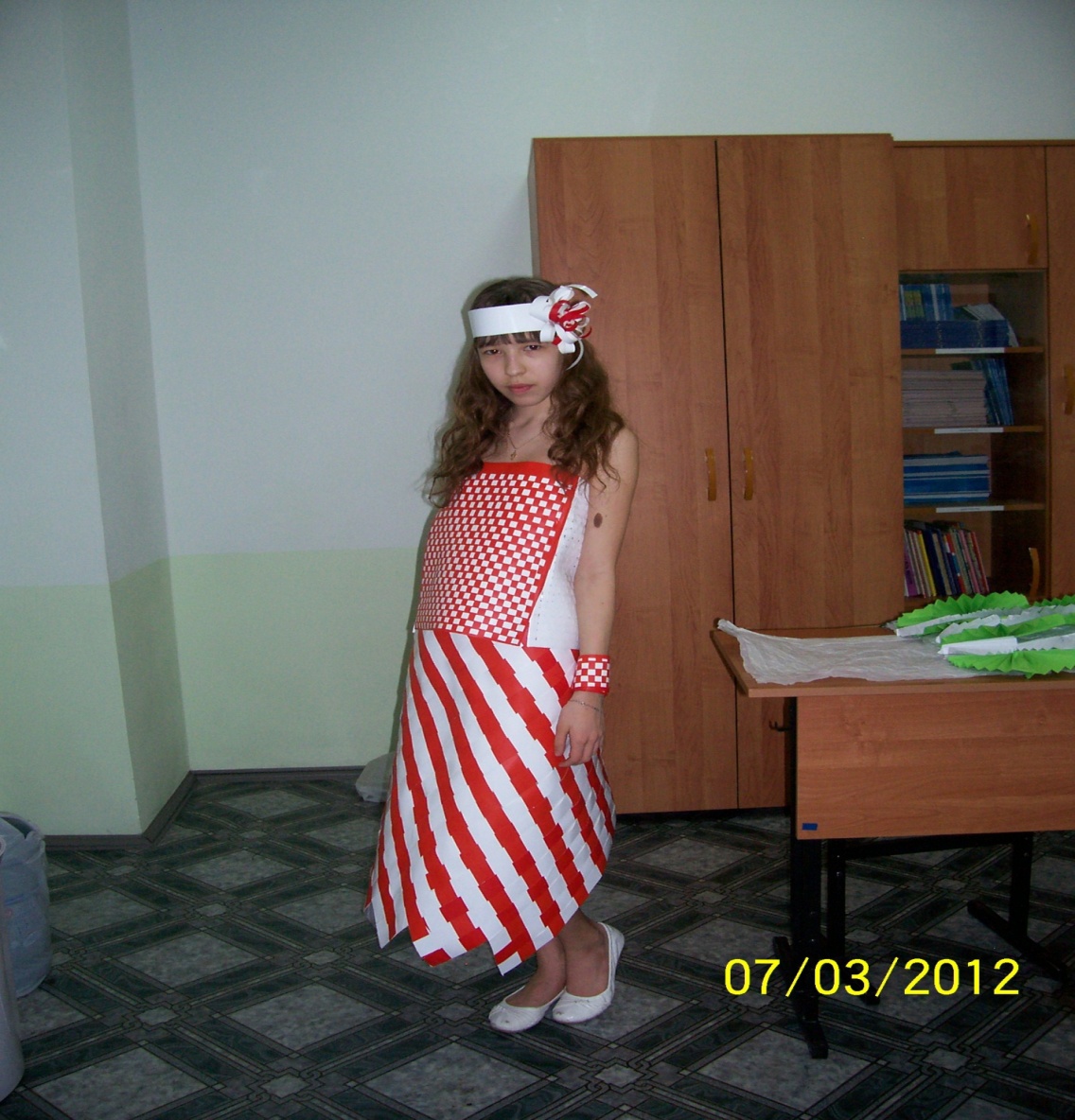 1ведущий:  Зелень нивы, рощи лепет,             В небе жаворонка трепет,             Теплый дождь, сверканье вод,-Вас назвавши, что прибавить?             Чем иным тебя прославить,             Жизнь души, весны приход! (…………….представляет  костюм «День»  в танце)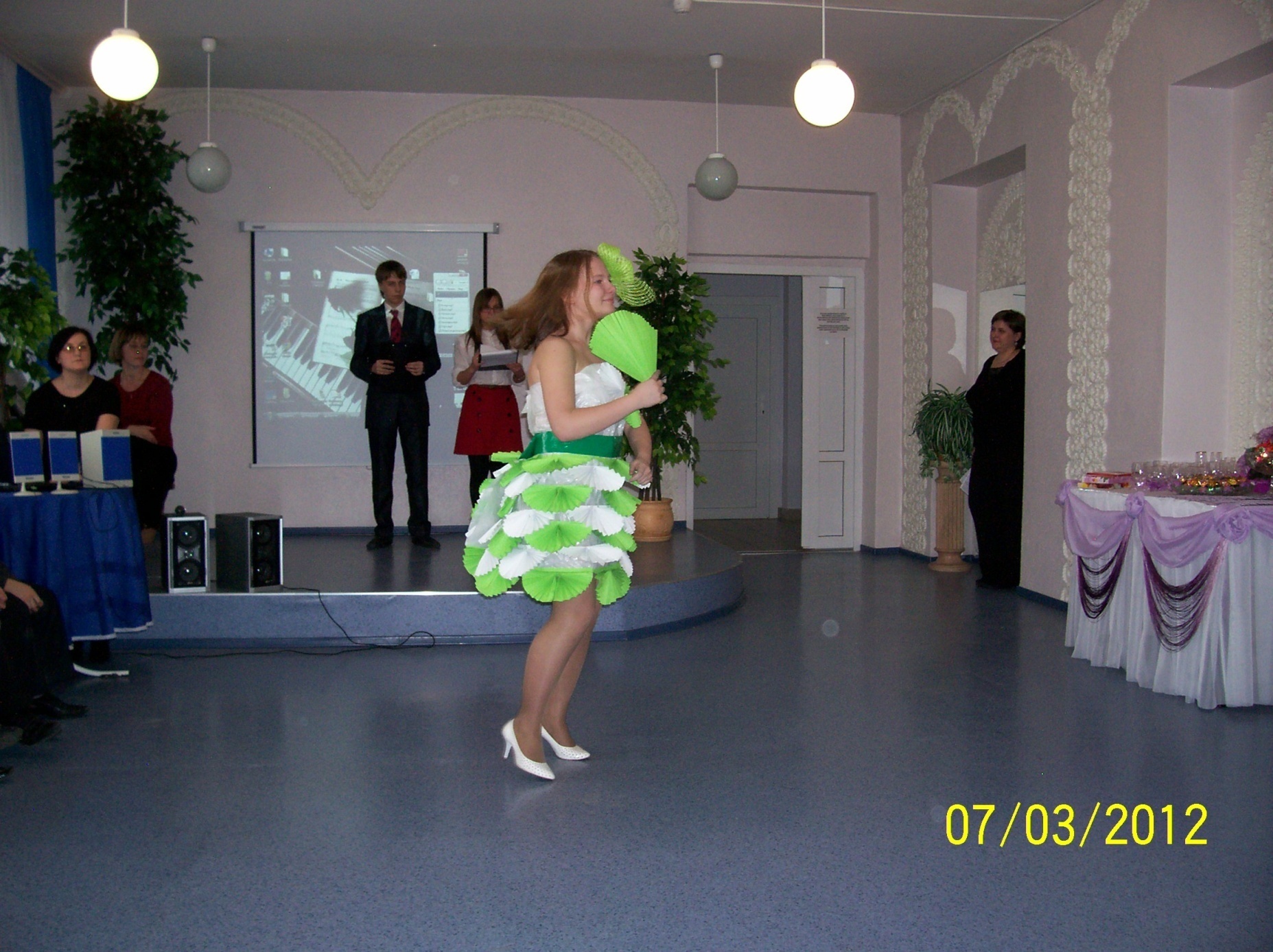 2ведущий: Весенний вечер, тих и ясен,Посмотри, как дремлют ивы:Запад неба бледно-красен,И реки блестят изгибы!!  (…….. представляет  костюм «Вечер»  в танце)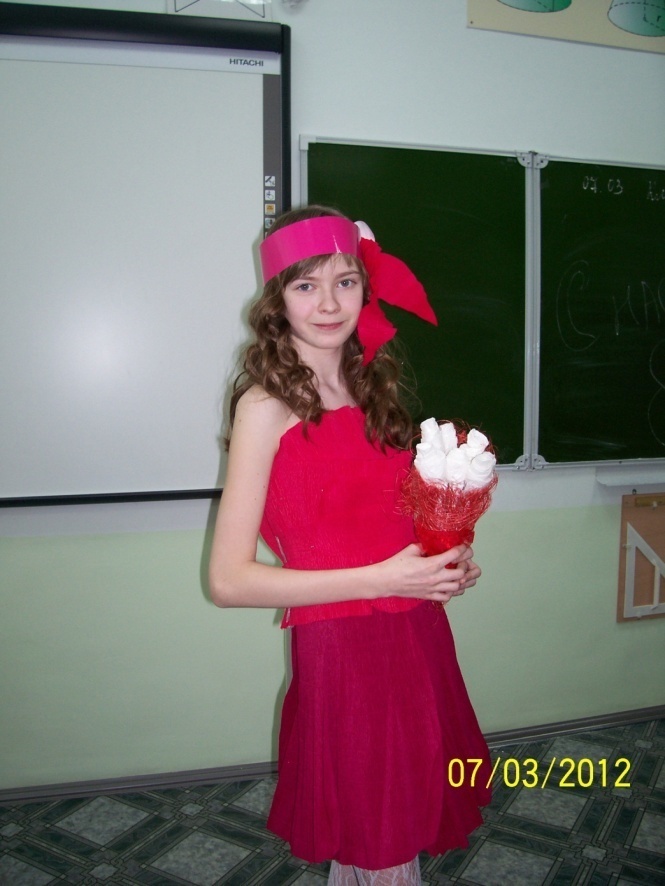 3ведущий: Ночь крадется словно кошка,В переулки забегает,Потихоньку, понемножку фонари везде включает.Звезды как цветы магнолий,Распускаются на небе,Из страны, где много троллей,К нам Луна в карете едет!!! (……….  представляет  костюм «Ночь»  в танце)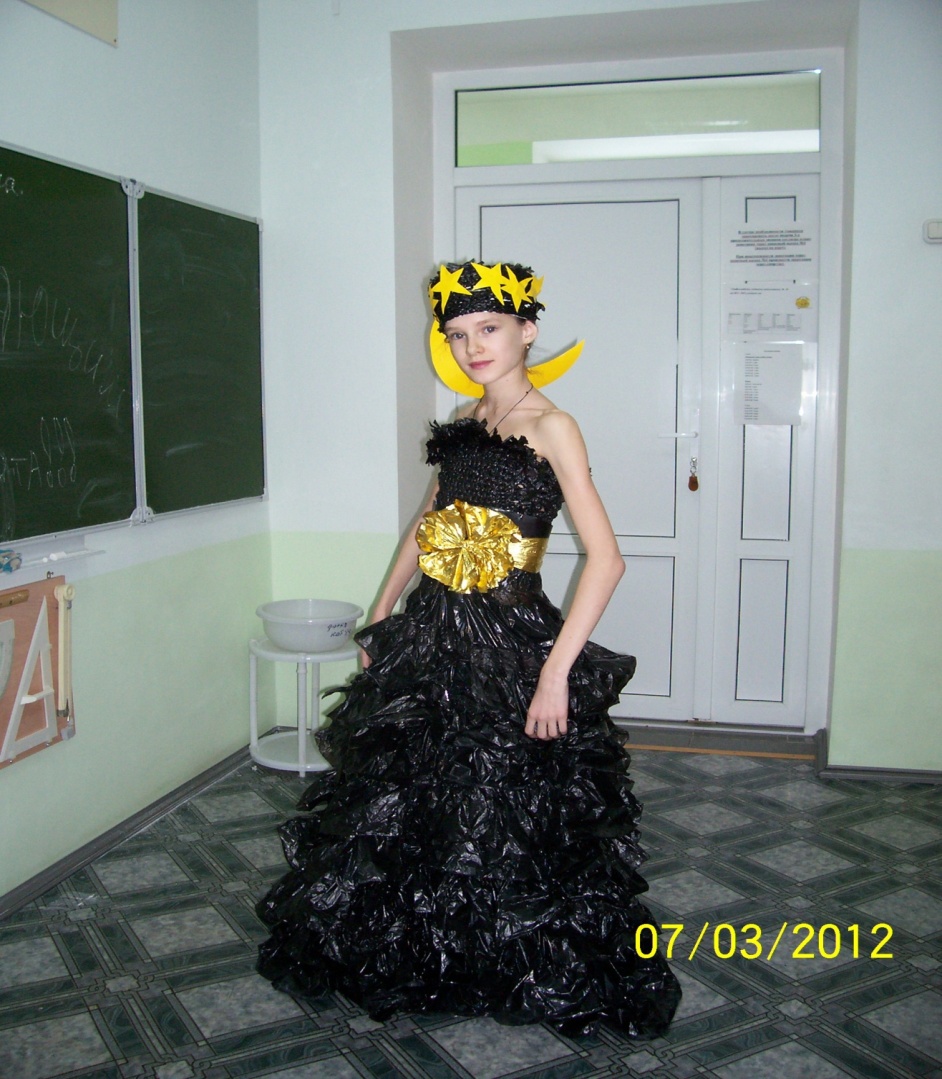 4 ведущий: предлагаем вашему вниманию презентацию «Жизнь класса» (слайды во время показа комментируются).1 ведущий: Для награждения  по итогам  учебного  слово предоставляется  классному руководителю  Ермаковой Светлане Владимировне.(Классный руководитель вручает грамоты за хорошие и отличные успехи в учебе и активное участие в жизни класса и школы).2 ведущий: Номинация  «Юный знаток истории», номинантами  являются………. Определить победителя предоставляется  ………..(номинантам  и лауреату вручаются сертификаты и сладкие призы, лауреат награждается специальным призом – «золотым орехом»).   3 ведущий: Номинация «Юный знаток английского языка», номинантами являются………….. Определить победителя предоставляется    ……………(номинантам  и лауреату вручаются сертификаты и сладкие призы, лауреат награждается специальным призом – «золотым орехом»).   4 ведущий. Номинация «Юный технолог», номинантами являются   ……………………………. Определить победителя предоставляется  ……………………….(номинантам  и лауреату вручаются сертификаты и сладкие призы, лауреат награждается специальным призом – «золотым орехом»).   1 ведущий: Номинация «Юная рукодельница»,  номинантами …………………………..Определить победителя в данной номинация предоставляется …………………..(номинантам  и лауреату вручаются сертификаты и сладкие призы, лауреат награждается специальным призом – «золотым орехом»).  2 ведущий: Номинация «Юный знаток биологии», номинантами являются  ……………... Определить победителя предоставляется  ……………….(номинантам  и лауреату вручаются сертификаты и сладкие призы, лауреат награждается специальным призом – «золотым орехом»).  3 ведущий: Номинация «Юный знаток музыки», номинантами являются………………………..   Определить победителя предоставляется  ……………………….    (номинантам  и лауреату вручаются сертификаты и сладкие призы, лауреат награждается специальным призом – «золотым орехом»).  Песню «На большом воздушном шаре» исполняют  ………………….4 ведущий: Номинация «Юный знаток обществознания», номинантами являются   ………………………..   Определить победителя предоставляется  ………………………..(номинантам  и лауреату вручаются сертификаты и сладкие призы, лауреат награждается специальным призом – «золотым орехом»).  1 ведущий: Номинация «Юный мастер IT», номинантами являются  …………………….. Определить победителя в данной номинации предоставляется………………...(номинантам  и лауреату вручаются сертификаты и сладкие призы, лауреат награждается специальным призом – «золотым орехом»).  2 ведущий: Номинация «Юный спортсмен», номинантами являются    …………………………. Определить победителя в данной номинации предоставляется…………………………….(номинантам  и лауреату вручаются сертификаты и сладкие призы, лауреат награждается специальным призом – «золотым орехом»).  3 ведущий: Номинация «Юный знаток русского языка», номинантами  являются………………... Определить победителя в данной номинации предоставляется   ……………………….(номинантам  и лауреату вручаются сертификаты и сладкие призы, лауреат награждается специальным призом – «золотым орехом»).  4 ведущий: Номинация «Юный знаток немецкого языка»,  номинантами являются  …………………………….. Определить победителя в данной номинации предоставляется   ………………………...(номинантам  и лауреату вручаются сертификаты и сладкие призы, лауреат награждается специальным призом – «золотым орехом»).  Песню      «Мама»  исполняет……………….1 ведущий: Слово предоставляется классному руководителю Ермаковой Светлане Владимировне. (Награждение   родительской общественности).2 ведущий: Номинация «Юный знаток географии», номинантами  являются…………………….. Определить победителя в данной номинации предоставляется   ………………………...(номинантам  и лауреату вручаются сертификаты и сладкие призы, лауреат награждается специальным призом – «золотым орехом»).  3 ведущий: Номинация «Юный знаток математики», номинантами являются  ………………………... Определить победителя в данной номинации предоставляется……………………….(номинантам  и лауреату вручаются сертификаты и сладкие призы, лауреат награждается специальным призом – «золотым орехом»).  4 ведущий: Номинация  «Юный знаток литературы», номинантами являются………………………. Определить победителя в данной номинации предоставляется    ………………….(номинантам  и лауреату вручаются сертификаты и сладкие призы, лауреат награждается специальным призом – «золотым орехом»).  1 ведущий: Номинация «Актер  года»,  номинантами являются  …………………Определить победителя в данной номинации предоставляется……………………….(номинантам  и лауреату вручаются сертификаты и сладкие призы, лауреат награждается специальным призом – «золотым орехом»).  2 ведущий: Номинация «Актриса года»,  номинантами являются  ………………………... Определить победителя в данной номинации предоставляется    ……………………….(номинантам  и лауреату вручаются сертификаты и сладкие призы, лауреат награждается специальным призом – «золотым орехом»).  3 ведущий: Номинация «Открытие года»,  номинантами…………………... Определить победителя в данной номинации ………………………….(номинантам  и лауреату вручаются сертификаты и сладкие призы, лауреат награждается специальным призом – «золотым орехом»).  Встречайте Лицедеев - самый любимый номер из «Старых песен о главном» .Дети исполняют общую песню «Кто если не мы?» .4 ведущий: Слово  предоставляется председателю родительского комитета………………...Классный руководитель: на этом  церемония вручения премии «Золотой орех»  считается закрытой, желаем успехов в следующем учебном году и хорошего отдыха в летние каникулы. Спасибо за внимание!